I-TROFEO SANT JORDI – 2021 * P.A.El día 20 de Marzo tendrá lugar en Pavelló Municipal d´Esports – Riudoms (Tarragona)el I-Trofeo Sant Jordi- 2021 para Categorías Junior y Senior , dentro del Programa de Pre-Selecciones que el Comité Nacional tiene establecido. Esta es la relación de patinadores invitados:Individual Femenino:	Federación:		Individual Masculino:	Federación:	Carla Escrich Solé		Catalana 		Pere Marsinyach Torrico	CatalanaSilvia Rodriguez Ucha		Catalana		Kilian Gomis  Sanchez		Com. ValencianaAndrea Silva Pascual		Catalana		Jorge Canales Rodriguez	MadrileñaLaura Quintero Sarra		Catalana		Pau Garcia Domec		CatalanaNonaya Cuervo Sanjurjo	Pais Vasco		Ivan Perez Mangas		CatalanaAnna Castelltort Bukvicova	Catalana		Alex Medina Gil		CatalanaClaudia Aguado Pajarón	Catalana		Pol Torres Lopez		CatalanaCarla Mendez Vela		Catalana		Ot Dalmau Tolra		CatalanaNaiara Tena Gorrindo		Aragonesa		Hector Diez Severino		CántabraAnouk Vizcarro Tomás		Catalana		Bruno Marco Costabella	CatalanaAina Lafuente Graupera	Catalana		Biel Jané Vila			CatalanaAina Martin Pey		Catalana		Jordi Anfruns Gonzalez		CatalanaMar Cajal Trias			Catalana		Aritz Pejenaute Sandua		CatalanaSira Bella Gallardo		Catalana		Lucas Yañez Perez		Gallega							Aleix Bou Bravo		CatalanaDeberán confirmar asistencia o no, antes del 10 de Febrero lo más tardar, los que no envíen respuesta, este C.N.P.A., entenderá que declinan la invitación.Los patinadores relacionados tendrán que llevar el Xandal  y resto de material de la Selección,con  la camiseta naranja.Los técnicos de los patinadores invitados no tienen necesariamente que llevar la indumentaria de la Selección en esta Competición. Los entrenamientos  oficiales serán el mismo sábado 20 de Marzo por la mañana , a través del orden de salida sorteado, con los siguientes horarios:De 09,30 a 10,05h.  	Femenino  (5).		 De 11,25 a 12,00h	Masculino (5).De 10,05 a 10,40h	Femenino  (5).		 De 12,00 a 12,35h	Masculino (5).De 10,40 a 11,15h	Femenino  (4).		 De 12,35 a 13,10h	Masculino (5).De 11,15 a 11,25h	Limpieza pista.Los horarios oficiales de la Competición se publicarán una vez cerrado el listado definitivo de participantes.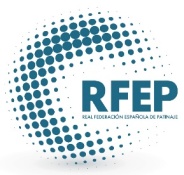 Pueden consultar a este Comité en caso de precisar de alguna aclaración.										Comité NacionalReus, a 6 de Febrero de 2021